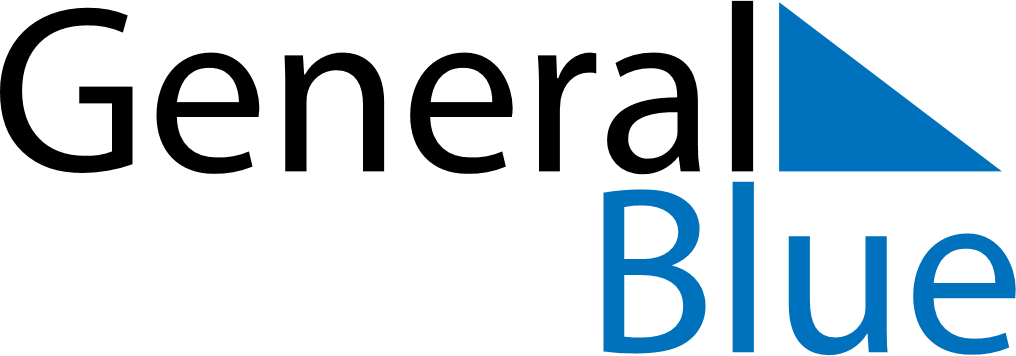 August 2024August 2024August 2024August 2024August 2024August 2024Grishkovka, RussiaGrishkovka, RussiaGrishkovka, RussiaGrishkovka, RussiaGrishkovka, RussiaGrishkovka, RussiaSunday Monday Tuesday Wednesday Thursday Friday Saturday 1 2 3 Sunrise: 6:02 AM Sunset: 9:40 PM Daylight: 15 hours and 37 minutes. Sunrise: 6:04 AM Sunset: 9:38 PM Daylight: 15 hours and 34 minutes. Sunrise: 6:05 AM Sunset: 9:36 PM Daylight: 15 hours and 30 minutes. 4 5 6 7 8 9 10 Sunrise: 6:07 AM Sunset: 9:34 PM Daylight: 15 hours and 27 minutes. Sunrise: 6:09 AM Sunset: 9:33 PM Daylight: 15 hours and 23 minutes. Sunrise: 6:10 AM Sunset: 9:31 PM Daylight: 15 hours and 20 minutes. Sunrise: 6:12 AM Sunset: 9:29 PM Daylight: 15 hours and 16 minutes. Sunrise: 6:14 AM Sunset: 9:27 PM Daylight: 15 hours and 13 minutes. Sunrise: 6:15 AM Sunset: 9:25 PM Daylight: 15 hours and 9 minutes. Sunrise: 6:17 AM Sunset: 9:23 PM Daylight: 15 hours and 5 minutes. 11 12 13 14 15 16 17 Sunrise: 6:19 AM Sunset: 9:21 PM Daylight: 15 hours and 2 minutes. Sunrise: 6:20 AM Sunset: 9:19 PM Daylight: 14 hours and 58 minutes. Sunrise: 6:22 AM Sunset: 9:17 PM Daylight: 14 hours and 54 minutes. Sunrise: 6:24 AM Sunset: 9:15 PM Daylight: 14 hours and 50 minutes. Sunrise: 6:25 AM Sunset: 9:13 PM Daylight: 14 hours and 47 minutes. Sunrise: 6:27 AM Sunset: 9:10 PM Daylight: 14 hours and 43 minutes. Sunrise: 6:29 AM Sunset: 9:08 PM Daylight: 14 hours and 39 minutes. 18 19 20 21 22 23 24 Sunrise: 6:31 AM Sunset: 9:06 PM Daylight: 14 hours and 35 minutes. Sunrise: 6:32 AM Sunset: 9:04 PM Daylight: 14 hours and 31 minutes. Sunrise: 6:34 AM Sunset: 9:02 PM Daylight: 14 hours and 27 minutes. Sunrise: 6:36 AM Sunset: 9:00 PM Daylight: 14 hours and 23 minutes. Sunrise: 6:37 AM Sunset: 8:57 PM Daylight: 14 hours and 19 minutes. Sunrise: 6:39 AM Sunset: 8:55 PM Daylight: 14 hours and 15 minutes. Sunrise: 6:41 AM Sunset: 8:53 PM Daylight: 14 hours and 12 minutes. 25 26 27 28 29 30 31 Sunrise: 6:43 AM Sunset: 8:51 PM Daylight: 14 hours and 8 minutes. Sunrise: 6:44 AM Sunset: 8:48 PM Daylight: 14 hours and 4 minutes. Sunrise: 6:46 AM Sunset: 8:46 PM Daylight: 14 hours and 0 minutes. Sunrise: 6:48 AM Sunset: 8:44 PM Daylight: 13 hours and 56 minutes. Sunrise: 6:49 AM Sunset: 8:41 PM Daylight: 13 hours and 51 minutes. Sunrise: 6:51 AM Sunset: 8:39 PM Daylight: 13 hours and 47 minutes. Sunrise: 6:53 AM Sunset: 8:37 PM Daylight: 13 hours and 43 minutes. 